Y13 A-level Mathematics33 Vectors												0.5 weeksTeaching objectivesa	Use vectors in two dimensions and three dimensionsb	Calculate the magnitude and direction of a vector and convert between component form and magnitude/direction form.c	Add vectors diagrammatically and perform the algebraic operations of vector addition and multiplication by scalars, and understand their geometrical interpretations. d 	Understand and use position vectors; calculate the distance between two points represented by position vectorse	Use vectors to solve problems in pure mathematics and in context, including forces and kinematics.Resources for advance preparation:StarterMain teachingIncluding key questions, key teaching points, models and resourcesNotesIncluding Support and ExtensionConsolidation/PlenaryIncluding key questions and homework1 & 2Mini-whiteboard: Quick review questions about 2d vectors (magnitude, direction, addition, subtraction etc)MEI: Properties of 3D vectors(to develop fluency with vectors and working in 3d)Visualising 3d vectors https://www.geogebra.org/m/VHQzeMX9Key Question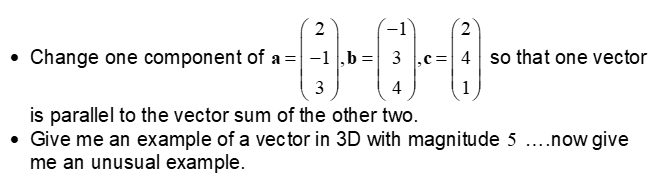 Key Question:UM: Vector geometry questionLink to Mechanics (and parametrics)UM: One Windy Day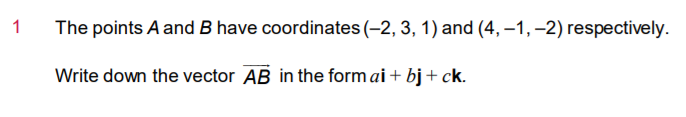 (from AQA teaching guidance)This should be a review of AS content but now in 3 dimensions. May only need to be one lesson but combined with other resources from forces & kinematics.Students need to become familiar with both column vectors and i,j,k notation, where i,j, and k are unit vectors in mutually perpendicular directions in a right-handed coordinate system. (AQA teaching guidance) Take care with notation. Support: Use the resources in 2D. Extension:UM: Vector Geometry 3 linesTopic test (integral)Solomon worksheetSolutions